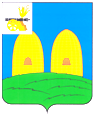 КОМИТЕТ  ОБРАЗОВАНИЯАДМИНИСТРАЦИИ МУНИЦИПАЛЬНОГО ОБРАЗОВАНИЯ«РОСЛАВЛЬСКИЙ РАЙОН» СМОЛЕНСКОЙ ОБЛАСТИП Р И К А Зот 02.05.2017 №  178О проведении Дня дополнительного образования «Творчество «ВКонтакте» С целью организации эффективной работы учреждений дополнительного образования в муниципальном образовании «Рославльский район» Смоленской области на очередной учебный год, изучения потребностей жителей города Рославля по учреждениям дополнительного образования п р и к а з ы в а ю:1. Провести День дополнительного образования «Творчество «ВКонтакте» (далее – День допобразования) 13 мая 2017 года в парке культуры и отдыха имени 1 Мая.2.Утвердить прилагаемый план проведения Дня допобразования.Руководителям муниципальных бюджетных общеобразовательных учреждений муниципального образования «Рославльский район» Смоленской области организовать участие учащихся в Дне допобразования.4. Ответственность за проведение Дня допобразования возложить на начальника отдела развития образования и муниципального контроля Рославльского комитета образования Тимофееву С.С.Контроль исполнения настоящего приказа возложить на заместителя председателя Рославльского комитета образования Чепелкину Т.Е.Заместитель Главы муниципального образования«Рославльский район» Смоленской области -председатель Комитета образования                                                       С.В. Филипченко                                   Утвержден приказом Рославльского комитета образования                           от 02.05.2017  № 178План проведения Дня  дополнительного образования «Творчество «ВКонтакте»- Выставка художественных работ творческих объединений МБУДО «ЦРТДиЮ» декоративно-прикладного направления. (Ответственные – Сюрдо О.Н., Стенин А.А., Евдокимова М.А., Щапова С.Н., Журавель О.В., Сотников М.Н., Горюнова В.М.- Распространение рекламных буклетов о наборе в творческие объединения  МБУДО «ЦРТДиЮ», МБУДО «ЦДЮТТ», МБУДО «СЮН» - педагоги дополнительного образования: МБУДО «СЮН» Кабалова Т.М., МБУДО «ЦРТДиЮ» - Энкина Н.В., МБУДО «ЦДЮТТ» - Трусова Е.М.- Муниципальная благотворительная акция «Белый цветок» (Распространение цветов волонтерами) (ответственные: Никитенко Т.В., Булгакова М.Н.) МБУДО «ЦРТДиЮ»- Проведение мастер-класса по декоративно-прикладному и художественному творчеству. (Ответственные: педагоги дополнительного образования МБУДО «ЦРТДиЮ» С.Н. Щапова, М.А.Евдокимова, А.А.Стенин)- Конкурс рисунка на асфальте «Детство@.ru» - педагоги дополнительного образования МБУДО «ЦРТДиЮ» Сюрдо О.Н., Журавель О.В. – Игровая программа «Бумеранг хорошего настроения» - педагог-организатор МБУДО «ЦРТДиЮ» Булгакова М.Н.- Концертная программа учащихся творческих объединений МБУДО «ЦРТДиЮ»  и кружков учреждений культуры города «Творчество ВКонтакте» - педагог-организатор  МБУДО «ЦРТДиЮ» И.С.Фокина и педагоги т.о. художественного направления. - Контактный зоопарк - педагог дополнительного образования МБУДО «СЮН» Супроненко И.Э.- Выставка-распродажа рассады цветочных и овощных культур - педагог дополнительного образования МБУДО «СЮН» Леонова Н.М.- Мастер-класс по выращиванию рассады - педагог дополнительного образования МБУДО «СЮН» Леонова Н.М.- Выставка моделей «Мини-мотоцикл» и «Багги», сделанных учащимися - педагоги дополнительного образования МБУДО «ЦДЮТТ» Смуденков В.А., Смуденков Т.А., Курденков Н.А.-Выставка декоративно-прикладного творчества «Деревянные узоры» - педагог дополнительного образования МБУДО «ЦДЮТТ» Овчаров А.А.